BOARD OF COOPERATIVE EDUCATIONAL SERVICESSOLE SUPERVISORY DISTRICTFRANKLIN-ESSEX-HAMILTON COUNTIES2019 Regional Academic Summer School Program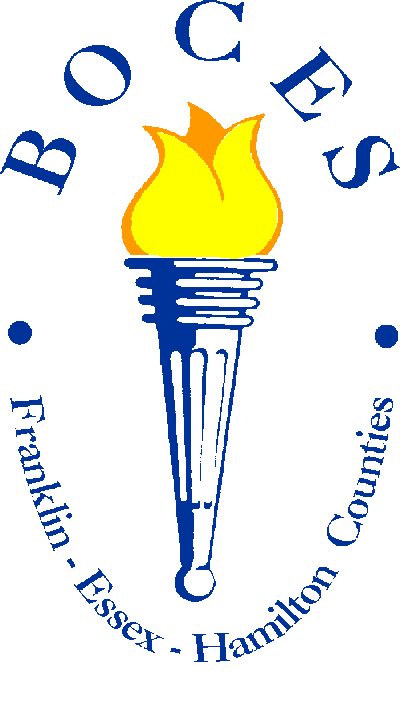 Program Located at:Salmon River Central School637 Co. Rt. 1Ft. Covington, NY 12937Telephone:  (518) 358-6600Fax:  (518) 483-1399For further information, contact:Shawn McMahon, PrincipalNorth Franklin Educational Center23 Husky LaneMalone, NY 12953Telephone:  (518) 483-5230 Fax:  (518) 483-1399BOARD OF COOPERATIVE EDUCATIONAL SERVICESSOLE SUPERVISORY DISTRICTFRANKLIN-ESSEX-HAMILTON COUNTIESRegional Summer SchoolStudent Code of ConductAttendance:Attendance is an integral part of Regional Summer School.  Your home school district awards credit and expects you will attend RSS every day.  Academic credit can be denied.  Missing more than fifteen (15) minutes of class will count as an absence.Early Arrivals:Students should arrive no earlier than before 7:30 a.m.  Students attending less than three periods are expected to arrive no more than five (5) minutes before class or report to the cafeteria/study hall.Early Release:Parents wishing to have their child released early must provide a signed note containing a phone number for verification purposes. Students are expected to stay in school until the end of the last class for which they are scheduled.  Students cannot re-enter without a Parent/Guardian signing them into summer school. Study Hall:Students with a free period will be assigned to a study hall and will be expected to work or read quietly during that time.Drinks:Milk, fruit juices and water are allowed in the cafeteria.  Soda, energy drinks, glass containers, or open containers of any kind, are prohibited.  Clear containers with water will be allowed in classVehicles/Parking Area:Students are permitted to drive to summer school. Students must park in the area designated for Regional Summer School students.  Vehicle use on school property is a privilege and will be prohibited if abused.  Students are not allowed in the parking lot area during or between classes.Banned Activities:The use or possession of tobacco products, alcohol, drugs, drug paraphernalia, firearms, e-cigarettes, weapons and/or explosive devices on school grounds or in the building expressly forbidden by the Board of Education ruling.  Students caught violating this ruling will be suspended from school and may be reported to the police.Insubordination:Insubordination to a teacher or any adult in authority may result in immediate suspension.Electronic Devices/Cell Phones:Electronic entertainment devices are permitted based on the Instructional Staff’s discretion.Cell Phone:Students will be expected to turn their cell phones off upon entering the building.  We do have a phone in the office that students may use.  If students are observed using cell phones during the school day, they will be given one warning.  A parent will need to pick the cell phone up from the Principal and disciplinary action may occur if any additional offenses occur.  Should you need to contact your child during school hours you may call the office at 518-358-6620.  If your child needs to contact you during the school day, they may utilize the office phone.   Dress:Students are prohibited from wearing apparel that is distractive and interferes with the health, safety, or learning process of others:Appropriate footwear must be worn at all times.Halter-tops, tube tops, and spaghetti strap tank tops are not acceptable.  Shirts or blouses with at least an inch of material in the shoulder must be worn.Students are expected to use discretion and good judgment in their attire.  Any article of clothing that is determined by school authorities to be a disturbing or disruptive influence, to be unsafe, to be contrary to good taste or good public relations, is subject to correction.  This includes shorts and skirts above mid-thigh length, short shirts that expose midriff, attire with drug, alcohol or violent behavior messages, or any other distractive clothing.  Undergarments must not be visible. Hats should be removed upon entering the building.Discipline Code and Possible Consequences:Fighting; leaving school without permission; possession of tobacco products; insubordination toward staff; theft; sale, possession and/or use of illegal drugs, including marijuana and alcoholic beverages, drug paraphernalia, firearms, weapons, and/or explosive devices; swearing, abusive, or foul language; swearing, abusive or foul language or gestures toward staff members; deliberate destruction and/or defacement of school property;  acts intended to injure or create fear or injury-such as bullying; carrying or harboring dangerous and/or illegal weapons, firearms or explosive devices; repeated class disruption; unprepared for class; vandalism; violence; discipline will result in disciplinary action.Consequences will be at the discretion of the principal and may result in suspension and/or dismissal from Regional Summer School.Regional Summer SchoolGrading PolicySummer course average will be determined as outlined above.3 week progress reports and report cards will be sent to the home districts and to parents/guardians.  Districts will determine if credit can be awarded.ParticipationParticipation25% of the total gradeRated on a scale of 1 – 4 per class per dayRated on a scale of 1 – 4 per class per day0Absent – sent to intervention room1Unprepared – assignments not done2Prepared to participate – assignments done3Participation adequate – assignments done4Participation exceptional – assignments doneHomeworkHomework25% of the total gradeTests/Quizzes/Final ProjectsTests/Quizzes/Final Projects50% of the total grade